	บันทึกข้อความ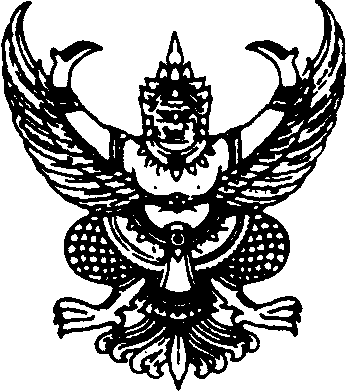 ส่วนราชการ	 ที่  	วันที่	 เรื่อง	ขอส่งรายงานวิจัยฉบับสมบูรณ์และขออนุมัติเบิกเงินอุดหนุนการวิจัย  งวดที่  3	เรียน  ผู้อำนวยการสถาบันวิจัยและพัฒนาตามที่ข้าพเจ้า					สังกัด				ได้รับทุนอุดหนุนการวิจัย กองทุนส่งเสริมวิทยาศาสตร์ วิจัยและนวัตกรรม สำนักงานคณะกรรมการส่งเสริมวิทยาศาสตร์ วิจัยและนวัตกรรม (สกสว.)  ประจำปีงบประมาณ	       ตามสัญญาเลขที่		            เพื่อใช้จ่ายในโครงการวิจัย เรื่อง									เป็นจำนวนเงินทั้งสิ้น		บาท (								) นั้นข้าพเจ้า ได้ปรับแก้รายงานวิจัยฉบับสมบูรณ์ตามข้อเสนอแนะของผู้ทรงคุณวุฒิเรียบร้อยแล้วพร้อมกันนี้ขออนุมัติเบิกเงินอุดหนุนการวิจัยดังกล่าว ประจำงวดที่  3  จำนวนเงินทั้งสิ้น		          บาท(			   			         ) พร้อมนี้ได้แนบเอกสารประกอบการเบิกเงิน ดังนี้  1) รายงานวิจัยฉบับสมบูรณ์จำนวน 2 เล่ม  2) แบบแสดงผลการปรับแก้ตามข้อเสนอแนะของผู้ทรงคุณวุฒิ  3) บทสังเคราะห์งานวิจัย    4) รายงานสรุปการเงิน    5) แบบประเมินผลหลังสิ้นสุดโครงการวิจัย (แบบ  ป-1)    6) หลักฐานการนำผลงานวิจัยไปใช้ประโยชน์  7) ซีดีบันทึกไฟล์ข้อมูลรายงานวิจัยฉบับสมบูรณ์จำแนกแต่ละบท และข้อมูลรายการที่ 2-6  8) หลักฐานการตีพิมพ์เผยแพร่ ได้แก่   ใบตอบรับการตีพิมพ์ในวารสาร 	 เอกสารรายงานสืบเนื่องจากการประชุมวิชาการ (Proceeding)  9) บันทึกขอยื่นจดแจ้งลิขสิทธิ์  10) สำเนาประกาศผลการพิจารณาทุนฯ  11) สำเนาสัญญาการรับทุนอุดหนุนฯ  12) สำเนาบัตรประชาชน จึงเรียนมาเพื่อโปรดพิจารณาอนุมัติ                               				(ลงชื่อ)				(				)			                    หัวหน้าโครงการวิจัยแบบแสดงผลการปรับแก้ตามข้อเสนอแนะของผู้ทรงคุณวุฒิชื่องานวิจัยเรื่อง																							ผลการประเมินบทคัดย่อภาษาอังกฤษ	ปรับแก้เรียบร้อยแล้ว		ไม่ได้ปรับแก้ไข  เนื่องจาก									การสรุปสังเคราะห์ความรู้จากงานวิจัยสถาบันวิจัยและพัฒนา ได้กำหนดให้นักวิจัยผู้ขอรับทุนสนับสนุนการวิจัย เมื่อดำเนินการวิจัยเสร็จสมบูรณ์แล้ว นักวิจัยต้องทำการรวบรวม คัดสรร วิเคราะห์ สังเคราะห์ข้อมูลจากงานวิจัย หรือจัดหมวดหมู่ความรู้ที่ได้ให้เหมาะสมต่อกลุ่มเป้าหมายให้เป็นความรู้ที่น่าสนใจ ซึ่งสาธารณชนสามารถเข้าใจได้ และเพื่อการเผยแพร่  โดยรูปแบบสำหรับบทสังเคราะห์นั้น กำหนดประเด็นหัวข้อหลัก ๆ ดังนี้ชื่องานวิจัยผู้วิจัยแหล่งทุน หรือปีที่ทำวิจัยความเป็นมาหรือแนวคิดในการทำงานวิจัยวัตถุประสงค์วิธีการดำเนินการวิจัย ซึ่งในขั้นนี้ผู้วิจัยสามารถระบุเครื่องมือวิจัย  กลุ่มตัวอย่างในการวิจัย และกระบวนการดำเนินการวิจัย โดยบางงานวิจัยที่เป็นเชิงทดลองสามารถระบุเป็นขั้นตอนหรือกระบวนการทดลอง โดยใช้ภาษาที่เข้าใจได้ง่าย และสามารถใส่ภาพประกอบที่เกี่ยวข้องเพื่อความชัดเจนได้ผลการวิจัย โดยในหัวข้อนี้สามารถระบุองค์ความรู้ใหม่ ข้อค้นพบ และการนำผลไปต่อยอดหรือขยายผลงานวิจัย ตลอดจนข้อเสนอแนะหรือสิ่งที่ควรพัฒนาจากงานวิจัยที่อยู่หรือหมายเลขติดต่อ การสรุปผลสังเคราะห์ดังกล่าว ผู้วิจัยสามารถเรียบเรียงการเขียนในลักษณะความเรียง หรือแบ่งเป็นหัวข้อก็ได้ โดยควรสรุปมาไม่เกิน 2 หน้ากระดาษ A4 ทั้งนี้เพื่อความสะดวกในการเผยแพร่ลงสารของสถาบันวิจัยหรือสารของมหาวิทยาลัย บทสังเคราะห์งานวิจัยเรื่อง ศึกษาและทดลองการแปรรูปเปลือกหอยแมลงภู่บดเหลือทิ้งเพื่อการผลิตดินปั้นสำหรับงานเครื่องประดับเพื่อชุมชน	งานวิจัย เรื่อง การศึกษาและทดลองการแปรรูปเปลือกหอยแมลงภู่บดเหลือทิ้งเพื่อการผลิตดินปั้นสำหรับงานเครื่องประดับเพื่อชุมชนเป็นผลงาน วิจัยของผู้ช่วยศาสตราจารย์ภัทรา ศรีสุโข และคณาจารย์สาขาวิชาเทคโนโลยีอัญมณีและเครื่องประดับ และสาขาวิชาวิศวกรรมเครื่องกล คณะเทคโนโลยีอุตสาหกรรม มหาวิทยาลัยราชภัฏรำไพพรรณี โดยได้รับงบประมาณสนับสนุนจากงบกองทุนวิจัย ปีงบประมาณ 2565 ซึ่งงานวิจัยดังกล่าวมีแนวคิดมาจากการนำเปลือกหอยแมลงภู่เหลือทิ้งมาใช้เป็นส่วนผสมทำดินปั้นเป็นผลิตภัณฑ์เครื่องประดับ เพื่อช่วยลดปริมาณขยะมีการใช้ทรัพยากรให้เกิดประโยชน์สูงสุดร่วมกับกลุ่มวิสาหกิจชุมชมท่องเที่ยวบ้านน้ำเชี่ยว จังหวัดตราด ในการพัฒนาผลิตภัณฑ์การแปรรูปเปลือกหอยเหลือทิ้งในชุมชน ผู้วิจัยจึงมีความประสงค์จะดำเนินการวิจัย โดยมีวัตถุประสงค์เพื่อศึกษาพัฒนาสูตรดินปั้นจากเปลือกหอยแมลงภู่โดยหาปริมาณที่เหมาะสม โดยเลือกใช้วัตถุดิบที่หาซื้อได้ง่าย ราคาถูก โดยนำไปผสมกับกาวลาเท็กซ์และแป้งข้าวเหนียวเป็นส่วนผสมเพื่อช่วยเพิ่มความเหนียวลดการแตกร้าว มีวิธีการทำที่ไม่ซับซ้อนชุมชนสามารถทำเองได้ เนื้อดินที่พัฒนาต้องมีคุณภาพสามารถปั้นขึ้นรูปได้ เมื่อแห้งสนิทยังคงรักษารูปทรง มีความแข็งแรงคงทนต่อการใช้งาน จนสามารถสร้างสรรค์เป็นเครื่องประดับดินปั้นจากเปลือกหอยแมลงภู่ที่มีการแสดงถึงอัตลักษณ์ท้องถิ่น ตลอดจนองค์ความรู้นี้สามารถเป็นแนวทางให้ชุมชนนำไปต่อยอดในการทำเป็นอาชีพเสริมเพิ่มมูลค่า สร้างรายได้เพิ่ม และสร้างกิจกรรมใหม่สำหรับการส่งเสริมการท่องเที่ยวในชุมชนตำบลน้ำเชี่ยวต่อไป	วิธีดำเนินการวิจัยได้ทดลองปริมาณเปลือกหอยแมลงภู่ทดแทนแป้งข้าวเหนียวในอัตราส่วนแตกต่างกัน 6 สูตรดังภาพที่ 1 และนำไปวิเคราะห์คุณภาพ ด้านลักษณะที่ปรากฏ ได้แก่ สีของเนื้อดิน ความเนียน เมื่อแห้งไม่มีร่อยรอยแตกร้าว ทดสอบสมบัติการหดตัว(Degree of Shrinkage) และทดสอบความแข็งแรง (Micro Vickers Hardness) และการสร้างเป็นเครื่องประดับดินปั้นจากเปลือกหอยแมลงภู่ภาพที่ 1 วิธีการทำดินปั้นจากเปลือกหอยแมลงภู่บดผลการวิจัยพบว่าเมื่อมีปริมาณเปลือกหอยแมลงภู่ทดแทนแป้งข้าวเหนียวมากขึ้นทำให้ดินมีสีน้ำตาลเข้มขึ้น ความวาวแบบมุกเพิ่มขึ้น ความเรียบเนียนลดลง ความยืดหยุ่นน้อยลง การหดตัวน้อยลง และความแข็งแรงที่ผิวมากขึ้นตามปริมาณเปลือกหอยแมลงภู่ที่เพิ่มมากขึ้น จากนั้นร่วมกันออกแบบเครื่องประดับกับชุมชนจนได้ผลงานชื่อ คือ สะพานวัดใจ ประกอบด้วยต่างหู เข็มกลัด สร้อยข้อมือ ดังภาพที่ 2 และการถ่ายทอดองค์ความรู้ลงสู่กลุ่มวิสาหกิจชุมชนท่องเที่ยวบ้านน้ำเชี่ยวดังภาพที่ 3ภาพที่ 2 เครื่องประดับจากดินปั้นจากเปลือกหอยแมลงภู่ภาพที่ 3 การถ่ายทอดองค์ความรู้ลงสู่กลุ่มวิสาหกิจชุมชนท่องเที่ยวบ้านน้ำเชี่ยว นอกเหนือจากผลการวิจัยดังกล่าวแล้ว ผู้วิจัยมีแนวคิดหรือข้อเสนอแนะ เพื่อการขยายผล หรือต่อยอดงานวิจัย ที่คาดว่าจะเป็นประโยชน์ต่อไป คือ ควรศึกษาเรื่องอายุการใช้งาน วิธีการเก็บรักษา และเรื่องการผสมสีในดินปั้นจากเปลือกหอยอาจมีการเพิ่มสีอื่นหรือหาเปลือกหอยที่ให้สีต่าง ๆ กันได้และดินปั้นจากเปลือกหอยแมลงภู่สามารถต่อยอดเป็นผลิตภัณฑ์งานประดิษฐ์รูปแบบอื่นได้ เล่มสรุปผลงานเครื่องประดับจากการแปรรูปเปลือกหอยเหลือทิ้งร่วมกับโครงการ U2T fot BCG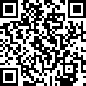 ---------------------------------ข้อมูลจากผู้ช่วยศาสตราจารย์ภัทรา ศรีสุโข หัวหน้าโครงการวิจัย หมายเลขติดต่อ 089-xxx-xxxxอ.ดร.นฤมล เลิศคำฟู, อ.ภัทรบดี พิมพ์กิ, อ.ดร.สุรพงษ์ ปัญญาทา (คณะวิจัย) สาขาวิชาเทคโนโลยีอัญมณีและเครื่องประดับ คณะเทคโนโลยีอุตสาหกรรม มหาวิทยาลัยราชภัฏรำไพพรรณีผู้ช่วยศาสตราจารย์กิตติรัตน์ รุ่งรัตนาอุบล (คณะผู้วิจัย)สาขาวิชาวิศวกรรมเครื่องกล  คณะเทคโนโลยีอุตสาหกรรม มหาวิทยาลัยราชภัฏรำไพพรรณีนางรสริน วิรัญโท ประธานวิสาหกิจชุมชนท่องเที่ยวบ้านน้ำเชี่ยว จังหวัดตราด เบอร์ติดต่อ 089-xxx-xxxxรายงานสรุปการเงิน แหล่งทุนงบกองทุนส่งเสริมวิทยาศาสตร์ วิจัยและนวัตกรรม สำนักงานคณะกรรมการส่งเสริมวิทยาศาสตร์ วิจัยและนวัตกรรม (สกสว. ประจำปีงบประมาณ .............มหาวิทยาลัยราชภัฏรำไพพรรณีชื่อโครงการ																			ชื่อหัวหน้าโครงการวิจัย														           			ระยะเวลาดำเนินการ จำนวน 		ปี	เดือน  													(ลงชื่อ)			           												(					)			            							  			   หัวหน้าโครงการวิจัย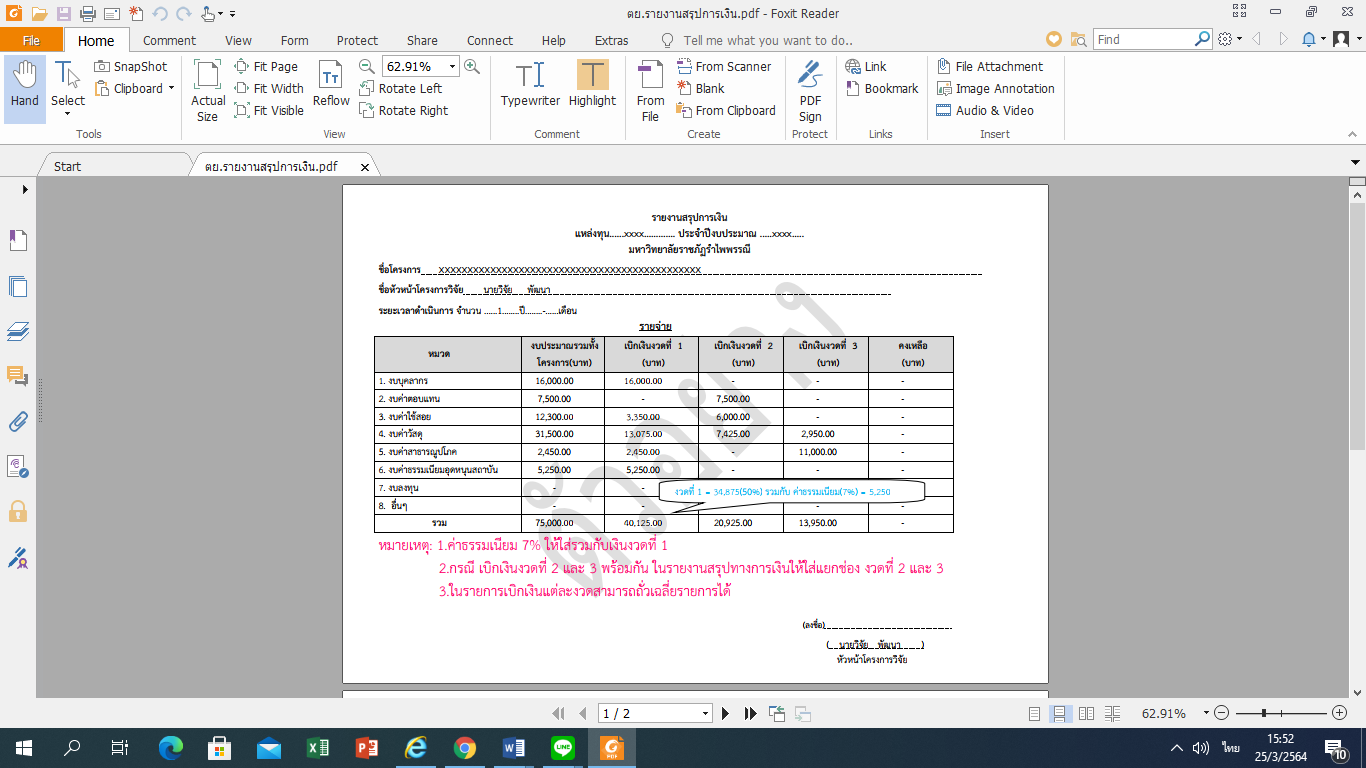 กองทุนส่งเสริมวิทยาศาสตร์ วิจัยและนวัตกรรม สำนักงานคณะกรรมการส่งเสริมวิทยาศาสตร์ วิจัยและนวัตกรรม (สกสว.)  	                                                             แบบประเมินผลหลังสิ้นสุดการวิจัยรายโครงการของหน่วยงานภาครัฐระดับกรมที่ได้รับการจัดสรรงบประมาณประจำปีงบประมาณ พ.ศ. …………………  ตามมติคณะรัฐมนตรี---------------------------------------ส่วน ก  ข้อมูลทั่วไป1.  	  ชื่อโครงการวิจัย       ชื่อแผนงานวิจัย       ชื่อแผนงานวิจัยบูรณาการ 	2. 	สาขาวิชาที่ทำการวิจัย  	      3. 	ประเภทของการวิจัยการวิจัยพื้นฐานการวิจัยประยุกต์การพัฒนาทดลอง4. 	ความสอดคล้องกับประเด็นยุทธศาสตร์การพัฒนาประเทศยุทธศาสตร์ชาติที่สอดคล้องกับแผนปฏิบัติงานด้าน ววน. ของหน่วยงาน (โปรดเลือกเฉพาะยุทธศาสตร์ที่เกี่ยวข้องกับหน่วยงานของท่าน)		ยุทธศาสตร์ที่ 1 ด้านความมั่นคง		เพื่อบริหารจัดการสภาวะแวดล้อมของประเทศให้มีความมั่นคง ปลอดภัย และมีความสงบเรียบร้อยใน   ทุกระดับและทุกมิติ		ยุทธศาสตร์ที่ 2 ด้านการสร้างความสามารถในการแข่งขัน		เน้นการยกระดับศักยภาพในหลากหลายมิติควบคู่กับการขยายโอกาสของประเทศไทยในเวทีโลก		ยุทธศาสตร์ที่ 3 ด้านพัฒนาและเสริมสร้างศักยภาพทรัพยากรมนุษย์		คนไทยในอนาคต มีความพร้อมทั้งกาย ใจ สติปัญญา มีทักษะที่จำเป็นในศตวรรษที่ 21 มีทักษะสื่อสารภาษาอังกฤษและภาษาที่ 3 และมีคุณธรรม		ยุทธศาสตร์ที่ 4 ด้านการสร้างโอกาสและความเสมอภาคทางสังคม		สร้างความเป็นธรรม และลดความเหลื่อมล้ำในทุกมิติ กระจายศูนย์กลางความเจริญทางเศรษฐกิจและสังคม เพิ่มโอกาสทุกภาคส่วนเข้ามาเป็นกำลังของการพัฒนาประเทศในทุกระดับ		ยุทธศาสตร์ที่ 5 ด้านการสร้างการเติบโตบนคุณภาพชีวิตที่เป็นมิตรต่อสิ่งแวดล้อม		คำนึงถึงความยั่งยืนของฐานทรัพยากรธรรมชาติและสิ่งแวดล้อม ปรับเปลี่ยนพฤติกรรมของประชาชนให้เป็นมิตรต่อสิ่งแวดล้อม ผ่านมาตรการต่าง ๆ ที่มุ่งเน้นให้เกิดผลลัพธ์ต่อความยั่งยืน		ยุทธศาสตร์ที่ 6 ด้านการปรับสมดุลและพัฒนาระบบการบริหารจัดการภาครัฐ		การปรับเปลี่ยนภาครัฐ ยึดหลัก “ภาครัฐของประชาชนเพื่อประชาชนและประโยชน์ส่วนรวม”5.   ระยะเวลาดำเนินการวิจัย	5.1	ตามข้อเสนอการวิจัย  	  ปี    	 เดือน       	(เริ่มต้นเดือน  	            พ.ศ.          ถึงเดือน  	             พ.ศ.     	)	5.2	ดำเนินการวิจัยจริง 	  ปี     	 เดือน	      	(เริ่มต้นเดือน  	            พ.ศ.  	      ถึงเดือน  	             พ.ศ.     	)		ระยะเวลาดำเนินการวิจัยจริงแตกต่างจากข้อเสนอการวิจัย  (ระบุสาเหตุ)                            									  6. 	งบประมาณการวิจัย	  งบประมาณแผ่นดิน  จำนวน				     บาท 	   แหล่งทุนอื่น (ระบุ) 	                       จำนวน	             		     บาท7.	ผู้รับผิดชอบโครงการวิจัย/แผนงานวิจัย/แผนงานวิจัยบูรณาการ	7.1  หัวหน้าโครงการวิจัย/ผู้อำนวยการแผนงานวิจัย/ผู้อำนวยการแผนงานวิจัยบูรณาการชื่อ - สกุล	    ตำแหน่งทางวิชาการ  	        ตำแหน่งทางการบริหาร  	        หน่วยงาน 		7.2	จำนวนผู้ร่วมดำเนินการวิจัย 	คน	7.3	หน่วยงานร่วมดำเนินการวิจัย  จำนวน                                 หน่วยงาน            (กรุณาแนบรายละเอียดชื่อหน่วยงาน  และลักษณะของการร่วมดำเนินการวิจัย)	ส่วน ข    ผลการดำเนินการวิจัย1.	สถานภาพการวิจัย1.1	  ดำเนินการวิจัยเสร็จแล้วรายงานผลการวิจัยฉบับสมบูรณ์    มี				    ไม่มี  (ระบุสาเหตุ)	 					1.2		ดำเนินการวิจัยแต่ยังไม่แล้วเสร็จ 			(ระบุสาเหตุ)  				คาดว่าจะแล้วเสร็จภายในเดือน	  พ.ศ. 		   1.3		ไม่ได้ดำเนินการวิจัย / ดำเนินการวิจัยแล้วต้องยุติ   (ระบุสาเหตุ)						 (หากไม่ได้ดำเนินการวิจัยหรือดำเนินการวิจัยแล้วต้องยุติ  ให้ยุติการตอบข้อมูล)2.  	วัตถุประสงค์ของการวิจัย   เป็นไปตามวัตถุประสงค์   ไม่เป็นไปตามวัตถุประสงค์    (ระบุสาเหตุ) 	3. ผลการดำเนินงานของโครงการ	3.1 ผลการดำเนินงานที่เกิดขึ้นจริง3.2 ผลผลิตที่เกิดขึ้นจริง (Output) นิยามของผลผลิต คือ ผลผลิตที่เกิดขึ้นจากการวิจัยและนวัตกรรมที่ได้รับการจัดสรรทุนวิจัย ผ่านกองทุนส่งเสริมวิทยาศาสตร์ วิจัย และนวัตกรรม โดยเป็นผลที่เกิดขึ้นทันทีเมื่อจบโครงการ และเป็นผลโดยตรงจากการดำเนินโครงการ3.3 ผลลัพธ์ที่เกิดขึ้นจริง (Outcome)      นิยามของผลลัพธ์ คือ ผลที่เกิดขึ้นหลังจากมีผลผลิตของโครงการ ววน. และผลผลิตนั้นถูกนำไปใช้ประโยชน์โดยผู้ใช้ (Users) ที่ชัดเจน ส่งผลทำให้ระดับความรู้ ทัศนคติ พฤติกรรม การปฏิบัติ หรือทักษะของผู้ใช้หรือผู้ได้รับประโยชน์มีการเปลี่ยนแปลงไปจากเดิมเมื่อเทียบกับ ไม่มีผลงานวิจัย อีกทั้งประโยชน์อื่นที่เกิดขึ้นกับกลุ่มเป้าหมายหรือพื้นที่เป้าหมาย รวมถึงการใช้ประโยชน์จากผลผลิตของโครงการที่เป็นทั้งผลิตภัณฑ์ การบริการ และเทคโนโลยี โดยภาคเอกชนหรือประชาสังคม ตลอดจนการพัฒนาต่อยอดผลผลิตของโครงการเดิมที่ยังไม่เสร็จสมบูรณ์ ให้มี ระดับความพร้อมในการใช้ประโยชน์สูงขึ้น
อย่างมีนัยสำคัญ ด้านที่ 1 การสร้างองค์ความรู้ใหม่		         ผลงานตีพิมพ์ (ระบุ) 																					 เครื่องมือและระเบียบวิธีการวิจัย (ระบุ) 																		 ฐานข้อมูลและแบบจำลองวิจัย (ระบุ) 																		 ด้านที่ 2 การต่อยอดงานวิจัยเพื่อนำไปสู่ผลิตภัณฑ์และบริการใหม่		    ทรัพย์สินทางปัญญา (ระบุ) 										    การถ่ายทอดเทคโนโลยี (ระบุ) 								
	    ผลิตภัณฑ์และกระบวนการบริการ และการรับรองมาตรฐานใหม่ (ระบุ) 																		    การจัดการความรู้และแพลตฟอร์ม เพื่อถ่ายทอดเทคโนโลยี เทคโนโลยี (ระบุ) 																 ด้านที่ 3 การผลัดดันนโยบายและกลุ่มผู้มีส่วนได้เสีย		    การนำไปใช้ประโชน์เชิงนโยบาย (แนวปฏิบัติ/มาตรการ/แผน/กฎระเบียบ) (ระบุ) 																	    กิจกรรมสร้างการมีส่วนร่วม (ระบุ) 																			
 ด้านที่ 4 การส่งเสริมให้ได้รับการสนับสนุนทุนวิจัยต่อยอดหรือความเป็นหุ่นส่วน		    ทุนวิจัยต่อยอด (ระบุ) 																						    ความร่วมมือหรือหุ้นส่วนความร่วมมือ (ระบุ) 																		 ด้านที่ 5 การพัฒนาบุคลากรและโครงสร้างพื้นฐานด้านวิทยาศาสตร์วิจัยและนวัตกรรม		    ความก้าวหน้าในวิชาชีพของบุคลากรด้านวิทยาศาสตร์วิจัยและนวัตกรรม (ระบุ) 																	    รางวัลและการยอมรับ (ระบุ) 																						    การนำไปใช้ประโยชน์จากเครื่องมืออุปกรณ์ ห้องวิจัยและโครงสร้างพื้นฐาน (ระบุ) 															3.4 ผลกระทบที่เกิดขึ้นจริง (Impact)       นิยามของผลกระทบ คือ การเปลี่ยนแปลงที่เกิดขึ้นจากผลลัพธ์ (outcome) ในวงกว้างทั้งด้านวิชาการ นโยบาย เศรษฐกิจ สังคมและสิ่งแวดล้อม หรือผลสำเร็จระยะยาวที่เกิดขึ้นต่อเนื่องจากการเปลี่ยนแปลงของผลลัพธ์ โดยผ่านกระบวนการการสร้างการมีส่วนร่วม (Engagement activities) และมีเส้นทางของผลกระทบ (impact pathway) ในการขับเคลื่อนไปสู่การสร้างผลกระทบ ทั้งนี้ ผลกระทบที่เกิดขึ้นจะพิจารณารวมผลกระทบในเชิงบวกและเชิงลบ ทางตรงและทางอ้อม ทั้งที่ตั้งใจและไม่ตั้งใจให้เกิดขึ้น)3.5 การนำผลงานวิจัยไปใช้ประโยชน์ วิธีการ/กระบวนการผลักดันงานวิจัยไปใช้ประโยชน์ (โปรดแนบหลักฐานเชิงประจักษ์การนำผลงานไปใช้ประโยชน์) โดยให้นักวิจัยได้ต่อยอดจากผลการวิจัยที่ได้ไปบรูณาการบริการวิชาการ และให้นักวิจัยเสนอของบประมาณในการทำวิจัยในการสร้างให้เกิดผลกระทบเพิ่มขึ้น จนเกิดเป็นมูลค่าทางเศรษฐกิจหรือตอบโจทย์ประเทศในการผลักดันให้ผลการวิจัยที่สามารถนำไปสู่เชิงพาณิชย์ และแก้ไขปัญหาท้องถิ่นให้ยั่งยืน คนในชุมชนท้องถิ่นพึ่งพาตนเองได้ ด้านนโยบาย โดยใคร 									     อย่างไร 										 ด้านเศรษฐกิจ โดยใคร 									     อย่างไร 										 ด้านสังคม โดยใคร  									          อย่างไร 	 ด้านวิชาการ โดยใคร 									     อย่างไร 																					 ยังไม่ได้นำผลการวิจัยไปใช้ประโยชน์   (ระบุสาเหตุ)  	  3.6     มีปัญหาและอุปสรรค  (ตอบได้มากกว่า  1 ข้อ)		ด้านนโยบายและแผนการวิจัยและพัฒนา (ระบุ) 		ด้านหน่วยงานการวิจัยและพัฒนา (ระบุ) 		ด้านความร่วมมือประสานงานทางการวิจัยและพัฒนา (ระบุ) 		ด้านนักวิจัย/บุคลากรการวิจัยและพัฒนา (ระบุ) 		ด้านผู้บริหารหน่วยงานวิจัยและพัฒนา (ระบุ) 		ด้านข้อมูล วัสดุ อุปกรณ์ และสิ่งอำนวยความสะดวกในการวิจัยและพัฒนา (ระบุ) 		ด้านค่าใช้จ่ายและทุนอุดหนุนเพื่อการวิจัยและพัฒนา (ระบุ) 		ด้านการส่งเสริมสนับสนุนการวิจัยและพัฒนา (ระบุ) 		ด้านการทำงานวิจัยและพัฒนา (ระบุ) 		ด้านผลงานวิจัยและพัฒนา (ระบุ) 		ด้านการเผยแพร่ผลงานวิจัยและพัฒนา (ระบุ) 		ด้านการนำผลงานวิจัยและพัฒนาไปใช้ประโยชน์ (ระบุ) 		ด้านการติดตามประเมินผลการวิจัยและพัฒนา (ระบุ) 		ด้านอื่น ๆ (ระบุ)	3.7		นักวิจัยมีแนวทางหรือวิธีการแก้ไขปัญหาและอุปสรรคที่เกิดขึ้นอย่างไร (ระบุ) 	  3.8		หน่วยงานของท่านได้ดำเนินการหรือมีแนวทางแก้ไขปัญหาและอุปสรรคที่เกิดขึ้น   อย่างไร (ระบุ) 			                                         	                  	                              3.9  	 ไม่มีปัญหาและอุปสรรค     	4.  การได้รับรางวัลต่าง ๆ การยื่นขอจดสิทธิบัตร อนุสิทธิบัตร หรือเครื่องหมายการค้า  ได้รับรางวัล    	ชื่อรางวัล	 	 		สถาบันที่ให้รางวัล				เมื่อวันที่	เดือน	 พ.ศ. 	  ยื่นขอจดสิทธิบัตร	   เมื่อวันที่                  เดือน		พ.ศ. 	  ยื่นขอจดอนุสิทธิบัตร    	   เมื่อวันที่             	เดือน	  	พ.ศ. 	  ยื่นขอจดเครื่องหมายการค้า	   เมื่อวันที่            	เดือน	  	พ.ศ. 	ลงชื่อหัวหน้าโครงการวิจัย                                                                		             (                                                        )                					/		/	ข้อเสนอแนะต่อผู้เกี่ยวข้องสำหรับการดำเนินงานในระยะต่อไป (ระบุประเด็น/เรื่องที่จะพัฒนางานวิจัยต่อไป  และแนวทางการนำผลการวิจัยไปใช้ประโยชน์)		                      ลงชื่อ         (	                                                   )							ตำแหน่ง		 คณบดี			                        									/		/	ส่วน ค  การประเมินผลความพึงพอใจการสนับสนุนด้านการวิจัย (สำหรับนักวิจัย)สังกัดหน่วยงาน 						ปีงบประมาณที่ได้รับทุน			ข้อเสนอแนะเพิ่มเติมเพื่อการพัฒนา  ส่วน ง  การประเมินผลหลังสิ้นสุดการวิจัยหมายเหตุ : * โปรดระบุสาเหตุที่ไม่สามารถประเมินได้                                                              	        ผลสรุปคุณภาพโดยรวมของผลการวิจัย	 PX	=	88 – 100		ดีมาก			75 – 87		ดี			62 - 74		ดีพอใช้			50 - 61		พอใช้			   50		ควรปรับปรุงเห็นชอบกับการประเมินผลการวิจัยนี้					ลงชื่อ             	 (ผู้ช่วยศาสตราจารย์ ดร.สนธยา กูลกัลยา)                        ตำแหน่ง รองผู้อำนวยการสถาบันวิจัยและพัฒนา  		 	/		/	(ชื่อองค์กร/ชุมชน/หน่วยงาน)              		         		           	 	   						 (ที่อยู่)					
							 	         		           		  วันที่	เดือน	   	         	พ.ศ.		เรื่อง	ขอรับรองการนำผลงานวิจัยและพัฒนาไปใช้ประโยชน์เรียน	(หัวหน้าโครงการวิจัย)	ข้าพเจ้า................................................................................................................................ตำแหน่ง  (ประธานกลุ่ม/ผู้นำชุมชน/อบต./หัวหน้าหน่วยงาน/ผู้จัดการ ฯลฯ).......................................และสมาชิกกลุ่ม/ชุมชน จำนวน....................คน  ได้รับการถ่ายทอดเทคโนโลยี ผลงานวิจัยของ.............(หัวหน้าโครงการวิจัย)…………………….เรื่อง........................................................................................ ……………………………………………………………………………………….………………………………………………………………จากมหาวิทยาลัยราชภัฏรำไพพรรณี  ซึ่งสามารถนำความรู้ที่ได้รับจากการถ่ายทอดเทคโนโลยีผลงานวิจัยดังกล่าวไปใช้ประโยชน์  ดังนี้ (*เช่น  เชิงสาธารณะ  เชิงนโยบาย  เชิงพาณิชย์  เป็นต้น)...…………………..………………………………………………………………………………….……………………………………………………………………………………………………………………………………………………….…………………………………………………………………………ในการนี้  จึงขอขอบคุณ.............(หัวหน้าโครงการวิจัย)…………….คณะ.........................................มหาวิทยาลัยราชภัฏรำไพพรรณี  ที่นำความรู้มาถ่ายทอดเทคโนโลยีให้กับ..........(ชื่อองค์กร/ชุมชน/หน่วยงาน)....และหวังเป็นอย่างยิ่งว่าจะได้รับความอนุเคราะห์ในโอกาสต่อไปจึงเรียนมาเพื่อโปรดทราบ  	  ขอแสดงความนับถือ         ลงชื่อ.......................................................................                                                         (.......................................................................)                                                   ตำแหน่ง...................................................................โทร......................................หมายเหตุ  :  ท่านสามารถประทับตราของหน่วยงานในเอกสารที่ได้ (ถ้ามี)*หมายเหตุ	1.  ใช้ประโยชน์ในเชิงสาธารณะ (สังคม/ชุมชน) เช่น ยกระดับคุณภาพชีวิตและเศรษฐกิจของประชาชนให้ดีขึ้น 	2.  ใช้ประโยชน์ในเชิงนโยบาย เช่น มีข้อเสนอเชิงนโยบายเพื่อแก้ไขปัญหาสังคม ชุมชน ประเทศ หรือนำไปเป็นข้อมูลประกาศใช้กฎหมาย หรือกำหนดมาตรการ กฎเกณฑ์ต่าง ๆ โดยองค์กร หรือหน่วยงานภาครัฐและเอกชน เป็นต้น3.  ใช้ประโยชน์ในเชิงพาณิชย์/เศรษฐกิจ/อุตสาหกรรม เช่น งานวิจัยหรืองานสร้างสรรค์ที่นำไปสู่การพัฒนาสิ่งประดิษฐ์ หรือผลิตภัณฑ์ซึ่งก่อให้เกิดรายได้ หรือนำไปสู่การเพิ่มประสิทธิภาพการผลิต เป็นต้น4.  ใช้ประโยชน์เชิงวิชาการ เช่น การให้บริการวิชาการ (สอน/บรรยาย/ฝึกอบรม) การใช้ประโยชน์ในการพัฒนารูปแบบการจัดการเรียนการสอน การเขียนตำรา แบบเรียน หรือเป็นงานวิจัยเพื่อต่อยอดโครงการวิจัย เป็นต้น5.  ใช้ประโยชน์ทางอ้อมของงานสร้างสรรค์ ซึ่งเป็นการสร้างคุณค่าทางจิตใจ ยกระดับจิตใจก่อให้เกิดสุนทรียภาพ สร้างความสุข ข้อเสนอแนะจากผู้ทรงคุณวุฒิ(ระบุรายละเอียดข้อเสนอแนะการปรับแก้ จากผู้ทรงคุณวุฒิ ตามหัวข้อ)รายละเอียดการปรับแก้ไข(ระบุรายละเอียดการปรับแก้ หรือการเพิ่มเติมข้อมูลใด อย่างไร)ระบุหมายเลขหน้าการปรับแก้ 1.  ความเป็นมา/ความสำคัญของปัญหาวิจัย/การกำหนดปัญหาวิจัย มีความชัดเจน  เข้าใจง่าย1.  ความเป็นมา/ความสำคัญของปัญหาวิจัย/การกำหนดปัญหาวิจัย มีความชัดเจน  เข้าใจง่าย1.  ความเป็นมา/ความสำคัญของปัญหาวิจัย/การกำหนดปัญหาวิจัย มีความชัดเจน  เข้าใจง่ายปรากฏในหน้าที่ 2 - 42.  ความสอดคล้องระหว่างปัญหาและวัตถุประสงค์2.  ความสอดคล้องระหว่างปัญหาและวัตถุประสงค์2.  ความสอดคล้องระหว่างปัญหาและวัตถุประสงค์3.  ขอบเขตการวิจัย/กรอบแนวคิดการวิจัย  ครอบคลุมตามปัญหาวิจัย3.  ขอบเขตการวิจัย/กรอบแนวคิดการวิจัย  ครอบคลุมตามปัญหาวิจัย3.  ขอบเขตการวิจัย/กรอบแนวคิดการวิจัย  ครอบคลุมตามปัญหาวิจัย4.  การทบทวนเอกสารงานวิจัยที่เกี่ยวข้อง (มีความเพียงพอ  ครบถ้วน  ทันสมัย  สมเหตุสมผล  และถูกต้อง)4.  การทบทวนเอกสารงานวิจัยที่เกี่ยวข้อง (มีความเพียงพอ  ครบถ้วน  ทันสมัย  สมเหตุสมผล  และถูกต้อง)4.  การทบทวนเอกสารงานวิจัยที่เกี่ยวข้อง (มีความเพียงพอ  ครบถ้วน  ทันสมัย  สมเหตุสมผล  และถูกต้อง)5.  การอธิบายกระบวนและรูปแบบของการวิจัยมีความชัดเจน  เหมาะสมกับการดำเนินงานวิจัยและวัตถุประสงค์  (กลุ่มตัวอย่างและวิธีการสุ่ม/ การเก็บตัวอย่าง/ ความน่าเชื่อถือของเครื่องมือ/ การเก็บรวบรวมข้อมูล ฯลฯ)5.  การอธิบายกระบวนและรูปแบบของการวิจัยมีความชัดเจน  เหมาะสมกับการดำเนินงานวิจัยและวัตถุประสงค์  (กลุ่มตัวอย่างและวิธีการสุ่ม/ การเก็บตัวอย่าง/ ความน่าเชื่อถือของเครื่องมือ/ การเก็บรวบรวมข้อมูล ฯลฯ)5.  การอธิบายกระบวนและรูปแบบของการวิจัยมีความชัดเจน  เหมาะสมกับการดำเนินงานวิจัยและวัตถุประสงค์  (กลุ่มตัวอย่างและวิธีการสุ่ม/ การเก็บตัวอย่าง/ ความน่าเชื่อถือของเครื่องมือ/ การเก็บรวบรวมข้อมูล ฯลฯ)6.  ความเหมาะสมของผลวิจัย (ความสอดคล้องกับวัตถุประสงค์/ วิธีการดำเนินงานวิจัย/ รูปแบบการนำเสนอผลการวิจัย ฯลฯ)6.  ความเหมาะสมของผลวิจัย (ความสอดคล้องกับวัตถุประสงค์/ วิธีการดำเนินงานวิจัย/ รูปแบบการนำเสนอผลการวิจัย ฯลฯ)6.  ความเหมาะสมของผลวิจัย (ความสอดคล้องกับวัตถุประสงค์/ วิธีการดำเนินงานวิจัย/ รูปแบบการนำเสนอผลการวิจัย ฯลฯ)7.  การสรุป  อภิปราย  และข้อเสนอแนะ  (ความเหมาะสม  และสมเหตุสมผลทางวิชาการ ฯลฯ)7.  การสรุป  อภิปราย  และข้อเสนอแนะ  (ความเหมาะสม  และสมเหตุสมผลทางวิชาการ ฯลฯ)7.  การสรุป  อภิปราย  และข้อเสนอแนะ  (ความเหมาะสม  และสมเหตุสมผลทางวิชาการ ฯลฯ)8.  ความถูกต้องในการเขียนและนำเสนอรายงานวิจัย (การวางลำดับโครงสร้างเนื้อหา  ความชัดเจน ฯลฯ)8.  ความถูกต้องในการเขียนและนำเสนอรายงานวิจัย (การวางลำดับโครงสร้างเนื้อหา  ความชัดเจน ฯลฯ)8.  ความถูกต้องในการเขียนและนำเสนอรายงานวิจัย (การวางลำดับโครงสร้างเนื้อหา  ความชัดเจน ฯลฯ)9.  ข้อเสนอแนะเพิ่มเติม9.  ข้อเสนอแนะเพิ่มเติม9.  ข้อเสนอแนะเพิ่มเติม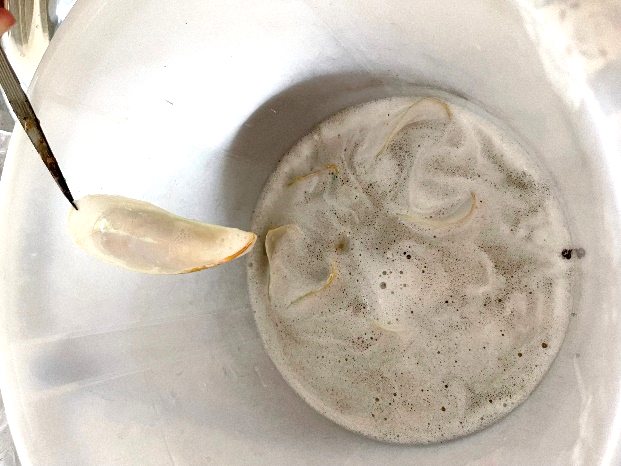 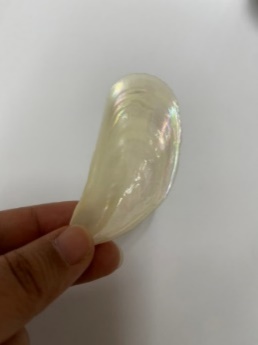 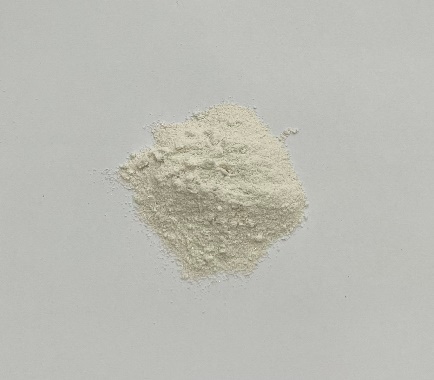 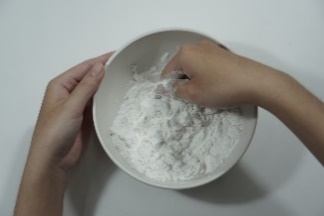 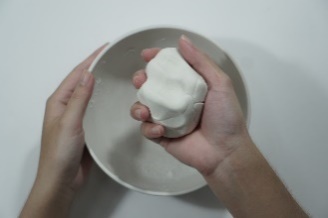 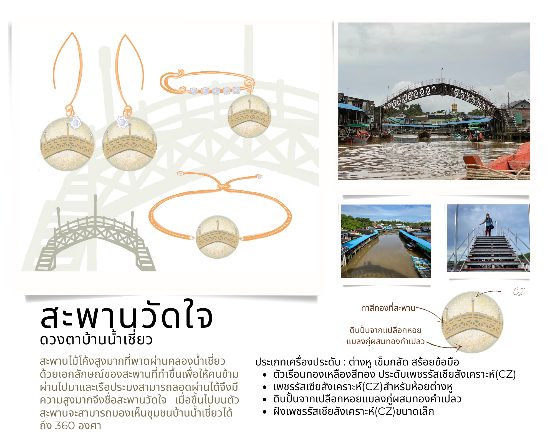 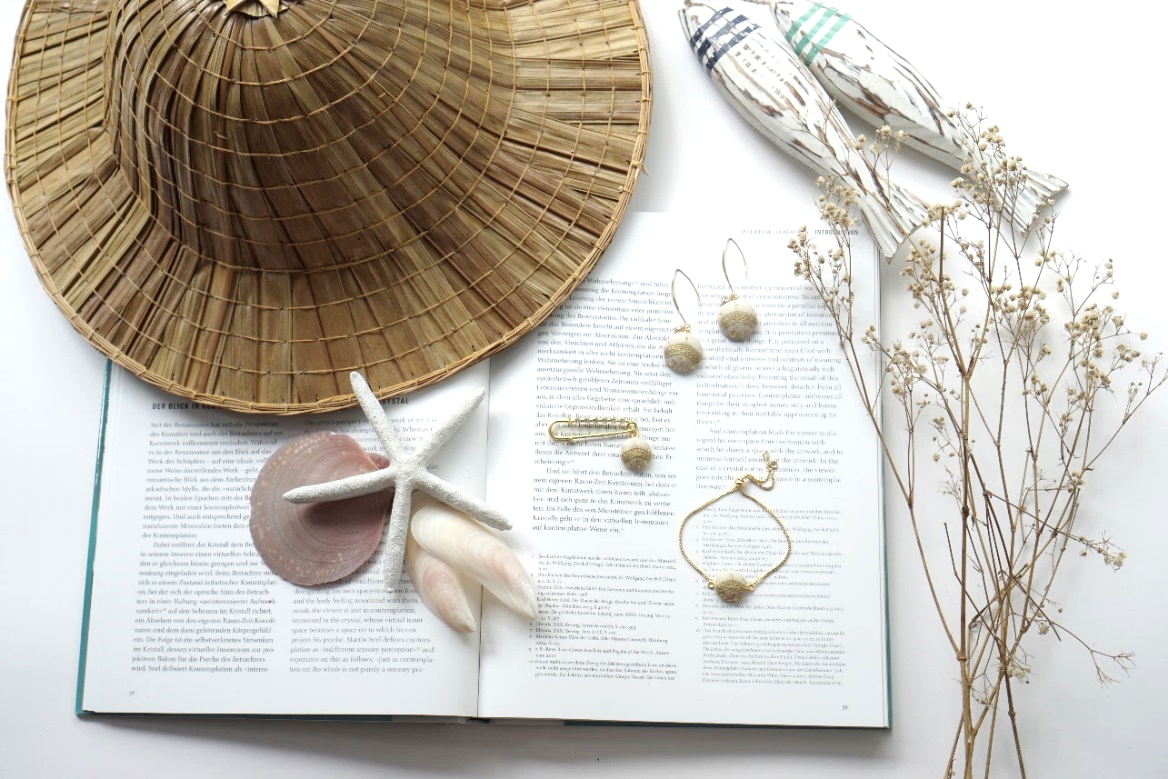 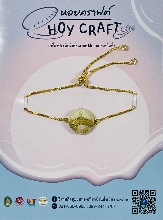 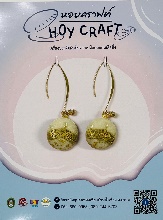 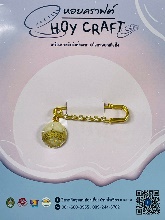 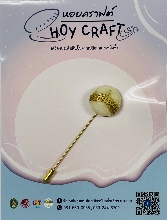 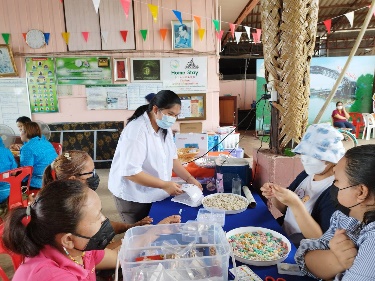 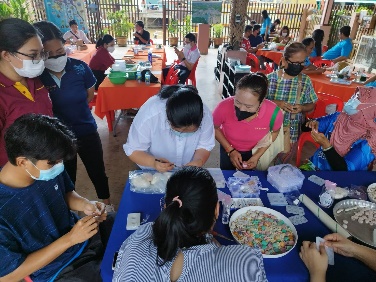 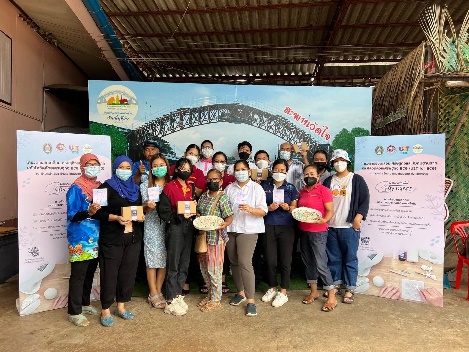 รายจ่ายรายจ่ายรายจ่ายรายจ่ายรายจ่ายรายจ่ายหมวดงบประมาณรวมทั้งโครงการ(บาท)เบิกเงินงวดที่  1(บาท)เบิกเงินงวดที่  2(บาท)เบิกเงินงวดที่  3(บาท)คงเหลือ(บาท)1. งบบุคลากร2. งบค่าตอบแทน3. งบค่าใช้สอย4. งบค่าวัสดุ5. งบค่าสาธารณูปโภค6. งบค่าธรรมเนียมอุดหนุนสถาบัน7. งบลงทุน8.  อื่น ๆรวมผลผลิตตามคำรับรองจำนวนหน่วยนับผลผลิตที่เกิดขึ้นจริงจำนวนหน่วยนับรายละเอียดผลิต (พร้อมแนบหลักฐาน)เชิงคุณภาพ1. กำลังคน หรือหน่วยงาน ที่ได้รับการพัฒนาทักษะ    1.1 นักวิจัยหน่วยงานรัฐ    1.2 นิสิต/นักศึกษาระดับปริญญาตรี2. ต้นแบบผลิตภัณฑ์
   2.1 ระดับห้องปฏิบัติการ
3.ต้นฉบับบทความวิจัย (Manuscript)   3.1 Proceeding ระดับชาติ   3.2 บทความในประเทศ ...............คนคนต้นแบบเรื่องเรื่อง1. กำลังคน หรือหน่วยงาน ที่ได้รับการพัฒนาทักษะ    1.1 นักวิจัยหน่วยงานรัฐ    1.2 นิสิต/นักศึกษาระดับปริญญาตรี2. ต้นแบบผลิตภัณฑ์
   2.1 ระดับห้องปฏิบัติการ
3.ต้นฉบับบทความวิจัย (Manuscript)   3.1 Proceeding ระดับชาติ   3.2 บทความในประเทศ ...............คนคนต้นแบบเรื่องเรื่องผลที่คาดว่าจะได้รับรายละเอียดผลกระทบด้านเศรษฐกิจด้านสังคม  ด้านสิ่งแวดล้อม ประเด็นประเมินการสนับสนุนพันธกิจด้านการวิจัยระดับความพึงพอใจระดับความพึงพอใจระดับความพึงพอใจระดับความพึงพอใจระดับความพึงพอใจประเด็นประเมินการสนับสนุนพันธกิจด้านการวิจัยมากที่สุดมากปานกลางน้อยน้อยที่สุดด้านงบประมาณสนับสนุนพันธกิจด้านการวิจัยด้านงบประมาณสนับสนุนพันธกิจด้านการวิจัยด้านงบประมาณสนับสนุนพันธกิจด้านการวิจัยด้านงบประมาณสนับสนุนพันธกิจด้านการวิจัยด้านงบประมาณสนับสนุนพันธกิจด้านการวิจัยด้านงบประมาณสนับสนุนพันธกิจด้านการวิจัย1. ความเหมาะสมของงบประมาณสนับสนุนการวิจัย2. ความต่อเนื่องของงบประมาณสนับสนุนการวิจัย3. ความเหมาะสมของงบประมาณในการสนับสนุนค่าตอบแทนการเผยแพร่ผลงานวิจัย ด้านกระบวนการสนับสนุนพันธกิจด้านการวิจัยด้านกระบวนการสนับสนุนพันธกิจด้านการวิจัยด้านกระบวนการสนับสนุนพันธกิจด้านการวิจัยด้านกระบวนการสนับสนุนพันธกิจด้านการวิจัยด้านกระบวนการสนับสนุนพันธกิจด้านการวิจัยด้านกระบวนการสนับสนุนพันธกิจด้านการวิจัย4. ความชัดเจนและเหมาะสมของประกาศ หลักเกณฑ์ การให้ทุนสนับสนุนการวิจัยหรือค่าตอบแทนการเผยแพร่ผลงานวิจัย5. ความเหมาะสมของระยะเวลาการพิจารณาให้ทุนสนับสนุนการวิจัยหรือค่าตอบแทน การเผยแพร่ผลงานวิจัย6. ความเหมาะสมของเอกสารและระยะเวลาในการเบิกจ่ายทุนวิจัยหรืออนุมัติค่าตอบแทนการเผยแพร่ผลงานวิจัย7. การประสานงาน ติดตาม สนับสนุนนักวิจัยจากเจ้าหน้าที่สถาบันวิจัยฯด้านสิ่งอำนวยความสะดวกเพื่อสนับสนุนพันธกิจด้านการวิจัยด้านสิ่งอำนวยความสะดวกเพื่อสนับสนุนพันธกิจด้านการวิจัยด้านสิ่งอำนวยความสะดวกเพื่อสนับสนุนพันธกิจด้านการวิจัยด้านสิ่งอำนวยความสะดวกเพื่อสนับสนุนพันธกิจด้านการวิจัยด้านสิ่งอำนวยความสะดวกเพื่อสนับสนุนพันธกิจด้านการวิจัยด้านสิ่งอำนวยความสะดวกเพื่อสนับสนุนพันธกิจด้านการวิจัย8. ความเหมาะสม เพียงพอของห้องปฏิบัติการวิจัยหรือเครื่องมือปฏิบัติการวิจัย9. ความเหมาะสม เพียงพอของแหล่งค้นคว้างานวิจัย เช่น ตำรา หนังสือ วารสาร ฐานข้อมูล ระบบเทคโนโลยีสารสนเทศ ฯลฯ10. เว็บไซต์เพื่อการดาวน์โหลดเอกสารด้านการวิจัยต่าง ๆ จากสถาบันวิจัยฯ11. หน่วยบริการคลินิกวิจัยให้คำปรึกษา คำแนะนำในการดำเนินการวิจัย12. ระบบรักษาความปลอดภัยในห้องปฏิบัติการวิจัยด้านกิจกรรมวิชาการที่สนับสนุนพันธกิจด้านการวิจัยด้านกิจกรรมวิชาการที่สนับสนุนพันธกิจด้านการวิจัยด้านกิจกรรมวิชาการที่สนับสนุนพันธกิจด้านการวิจัยด้านกิจกรรมวิชาการที่สนับสนุนพันธกิจด้านการวิจัยด้านกิจกรรมวิชาการที่สนับสนุนพันธกิจด้านการวิจัยด้านกิจกรรมวิชาการที่สนับสนุนพันธกิจด้านการวิจัย13. การจัดเวทีประชุมวิชาการวิจัยรำไพพรรณี ประจำปี เพื่อเผยแพร่ผลงานวิจัย14. การจัดทำวารสารวิจัยรำไพพรรณีเพื่อสนับสนุนการตีพิมพ์เผยแพร่ผลงานวิจัย15. ระบบกลไก สนับสนุน การจัดการทรัพย์สินทางปัญญา เช่น การจดแจ้งลิขสิทธิ์ อนุสิทธิบัตร และสิทธิบัตร เป็นต้น*ความพึงพอใจโดยรวมต่อการให้บริการของสถาบันวิจัยและพัฒนาหัวข้อไม่สามารถประเมินผลได้*ความเห็นในการประเมินผล  (P)(ระดับคะแนน A=1.0,  B=0.8,  C=0.6, D=0.4,  E=0.2,  F=0.0)น้ำหนักคะแนน(X)คะแนนรวม(PX)1. การบรรลุวัตถุประสงค์หลักของการวิจัย202. ความมีคุณค่าของผลการวิจัย203. ความคุ้มค่าของผลการวิจัย204. ผลลัพธ์ของการนำผลการวิจัยไปใช้ประโยชน์155. การเผยแพร่ผลการวิจัยและทรัพย์สิน     ทางปัญญาที่เกิดจากการวิจัย156. ผลกระทบ (Impacts) ที่เกิดจากการ    นำผลการวิจัยไปใช้10รวมรวมรวม100